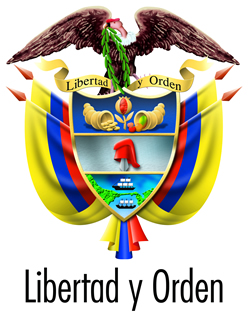 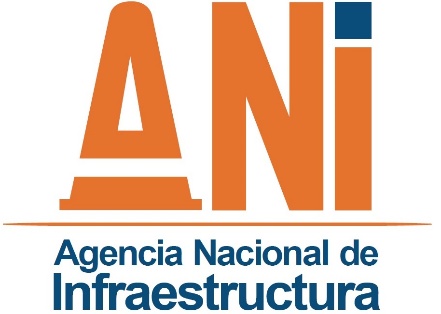 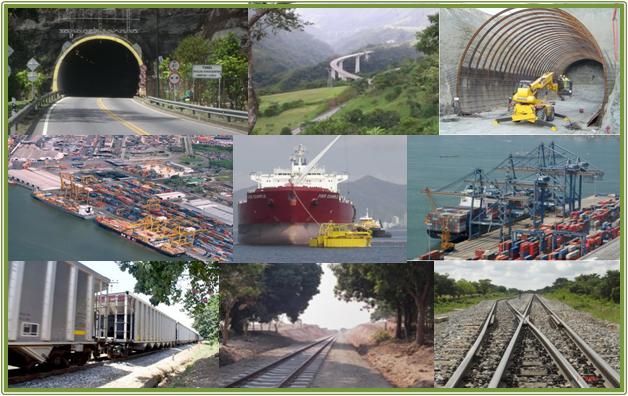 TABLA DE CONTENIDOINTRODUCCIÓNEl presente informe tiene como objeto mostrar y resaltar los principales logros de la gestión realizada por la Agencia Nacional de Infraestructura en el periodo comprendido entre enero y diciembre de 2016.Entre ellos se encuentran el arranque de la etapa de construcción de los primeros proyectos del programa 4G de concesiones viales, la continuación en el proceso de regularización y revisión de diferentes contratos de concesión, la implementación de una herramienta informática para la supervisión a los proyectos de concesión y la implementación de herramientas de gastión de conocimiento encaminadas a la recuperación y puesta en valor del conocimiento acumulado en la entidad.Este Informe Ejecutivo de Gestión 2016 se presenta en cumplimiento de lo establecido en el artículo 74 de la Ley 1474 de 2011. Sin embargo, teniendo en cuenta que a la fecha no se encuentran los estados financieros de la entidad debidamente aprobados por el Consejo Directivo, este informe se ajustará posteriormente con los resultados financieros y ejecución presupuestal, consolidada por las áreas competentes.Es importante tener en cuenta que para el desarrollo y consolidación del documento se utilizó la información suministrada por las diferentes áreas de la entidad, el Plan Estratégico, el Plan Anticorrupción y Mapa de Riesgos Institucionales, y el Plan de Acción con corte a diciembre de 2016, igualmente publicado, y que hacen parte integral de este documento.Nuestras metas para la vigencia 2016A continuación, se hará un breve recuento de los principales logros obtenidos por cada una de las áreas de la Entidad, así:Modo Carretero Durante la vigencia 2016, se inició la etapa de construcción de los proyectos del programa 4G correspondientes a la primera Ola los cuales comenzaron a aportar a la conectividad del páis y a la generación de empleo en las regiones.En la vigencia 2016, se estableció como meta la construcción de 260 Kilómetros de nuevas calzadas, a 32 de diciembre de alcazaron a construir 240.4 kilómetros con un cumplimiento del 92%, los proyectos que más aportaron fueron Ruta del Sector Sol II con 51.4 Km, Transversal de las Américas con 43.2 Km y Ruta del Sol Sector III con 36.2 Km. En cuanto a la rehabilitación y mantenimiento de las vías a cargo de los concesionarios, la meta establecida para 2016 ascendió a 303 Km alcanzándose un avance del 80.9% de la meta correspondiente a 245 Km.Malla Víal del MetaDurante la vigencia este proyecto se encontraba en etapa de preconstrucción, razón por la cual sus metas corresponden a las establecidas para esta etapa, las cuales se cumplieron al 100%, entre ellas se encuentran la entrega y aprobación del Plan de Obras, los estudios y diseños definitivos, la entrega y aprobación del Plan de adquisición predial y los estudios de detalle de las unidades funcionales. De igual manera, el concesionario realizó el mantenimiento y operación de los 268 Km que componen el proyecto.Siberia – La Punta – El vinoDurante la vigencia 2016, con la entrega de los últimos 3 Km de segunda calzada se finalizó la construcción de los 81 Km que componen este proyecto. De igual manera, se hizo entrega y se puso en funcionamiento el puente “EL Cortijo” a la altura del “Puente de Guadua” en la calle 80 a la salida de Bogotá, esta obra contribuye a descongestionar la salida de la ciudad por este importante corredor vial.Santa Marta – ParaguachónEn desarrollo de este proyecto, se continuaron las obras de protección en el Sector de Muchachitos, de igual manera se realizó el mantenimiento rutinario a los 285 kilómetros del proyectoProyecto Bogotá – VillavicencioEn desarrollo de las obras programadas en la vigencia, se pusieron en funcionamiento 4 puentes vehiculares así: Puente Sáname (288 Mt), Puente Hoyas (242 Mt), Puente Guacapate (1.280 Mt) y Puente Renacer (4.350 Mt). Es de resaltar que este último túnel es uno de los más modernos del páis toda vez que cuenta con una galería de escape de la misma longitud del túnel, la cual en caso de emergencia en el mismo permite la evacuación de las personas que se encuentren en su interior, dicho túnel cuenta con sus propios equipos contraincendio y de ambulancias. De igual manera, en el periodo de referencia se finalizó la construcción de 2.9 Km de segunda calzada en el sector de El Tablón – Chirajara.Proyecto Cartagena – BarranquillaEn este proyecto, se realizó el mantenimiento rutinario a los 90.6 Km que lo componen, de igual manera se entegó a la Ciudad de Cartagena Parque Lúdico Anillo Malecón de Crespo, el cual se encuentra construido sobre el anillo víal del mismo nombre, este es un espacio de 14 hectareas en el cual la comunidad puede realizar actividades de recreación activa y pasiva, dichas obras también se constituyen en una protección para las edificaciones que se encuentran sobre el borde de la playa en este sector.Proyecto Desarrollo Vial del Norte de Bogotá – DevinorteDurante 2016, el concesionario realizó el mantenimiento rutinario a los 50 Km que componen el proyecto. Así mismo, en fallo del tribunal de arbitramento del 6 de octubre se determinó que el proyecto finalizó en el mes de noviembre de 2017, con el fin de dar continuidad al proyecto en el mes de diciembre se adjudicó el proyecto Accesos Norte, el cual realizará obras adicionales como son la ampliación de la Autopista norte y de la Carrera Septima desde la calle 245 hasta La Caro.Proyecto Fontibón – Facatativa – Los AlpesEn desarrollo de las actividades programadas en este proyecto, se construyeron 4 Km de la segunda calzada entre el Peaje de Corzo y la entrada a Cartagenita, quedando por finalizar 2 Km de la misma. De igual manera, se finalizó la construcción del retorno en el mencionado peaje y la construcción de un puente peatonal en el Km22+050Proyecto Neiva – Espinal – GirardotEl concesionario anterior realizó las obras de mantenimiento y administración de los peajes hasta el inicio del Proyecto 4G de Iniciativa privada del mismo nombre.Proyecto Desarrollo Víal de Medellín – DEVIMEDDurante 2016, en el presente proyecto se finalizó la construcción de lso 3,6 Km en el Sector Marinilla Santuario, así mismo, se realizó la iluminación de 3,6 kilómetros y se finalizó el mejoramiento de 9 Km en el mismo tramo. De igual manera se entregaron al servicio 3 puentes peatonales.Proyecto Armenia – Pereira – ManizalesEn la vigencia se realizó la rehabilitación de 3.5 Km de vía, así como el mantenimiento rutinario a189 Km. Por temas de gestión predial no fue posible la construcción de 2 puentes peatonales, los cuales fueron reprogramados para la vigencia 2017Proyecto Pereira – La VictoriaEn este proyecto en la vigencia, se realizó el mantenimiento rutinario a 54.5 Km de vía, así como las gestiones sociales requeridas para el correcto funcionamiento del mismo.Proyecto Área Metropolitana de CúcutaDe acuerdo con la programación establecida, se finalizó la construcción de Puente sobre el Rio Tarra, en la actualidad se están finalizando las obras requeridas para conectarlo al proyecto, estas obras se estiman finalicen en el primer trimestre de 2017. Así mismo, se adquirieron los predios necesarios para atender las acciones populares de los barrios El Recreo y el Sector Juana Paula. De igual manera se finalizó la construcción de 480 Mt de calzada sencilla en el anillo víal.Proyecto Girardot – Ibague – CajamarcaDurante la vigencia se avanzó en la construcción de los Box Comunitario con un 85% de Avance y Meneses con 80% de avance, se espera que estas obras finalicen en le primer trimestre de 2017, de igual manera el concesionario realizó las activides requeridas para mantener la infraestructura a su cargo.Proyecto Ruta del Sol Sector IIEn cuanto a la contrucción de segundas calzadas en el Tramo 2 se avanzó en la construcción de 27.89 Km (100% de la meta), en 10.28 Km en el Tramo 4 (meta 18.94 Km), 2.96 Km en el tramo 6 (Meta 2.94 Km), 10.32 Km del tramo 7 (Meta 11.41 Km), así mismo, se avanzó en la rehabilitación de 3.65 Km en el tramo 5 (Meta 1.5 Km), 0.26 Km en el tramo 6 (Meta 0.26 Km) y 22.27 Km del tramo 7 (Meta 22.5 Km). De igual manera. Por otra parte, a largo de la vigencia se atendieron los diferentes requerimientos derivados del tribunal de arbitramento convocado por el concesionario.Proyecto Transversal de las AméricasEn este proyectó se avanzó en la rehabilitación de 14.13 Km del tramo Turbo el Tigre, es de resaltar que este segmento se encuentra en tribunal de artibramento por bajo rendimiento del concesionario, así mismo. Se finalizaron las rehabilitaciones de los tramos Bodega – Mompox (7.95 Km) y Mompox – Guamal (0.6 Km) y el mejoramiento del tramo San Marcos-Majagual-Achí-Variante Majagual (1.3 Km).En cuanta a la construcción de segunda calzada se avanzó en la construcción de 6.82 Km del tramo Monteria – El Quince (Meta 6.0 Km), respecto del tramo Santa Lucia – San Pelayo, debido a una gestión predial muy avanzada, se logró finalizar la construcción de 25.4 Km de segunda calzada (Meta 10.92 Km). En cuanto al tramo Turbo – El Tigre, por problemas de adquisición predial se avanzó en la construcción de 9.69 Km (Meta 12 Km). El tramo Cantagallo – San Pablo – Simití por problemas de adquisición predial y bajo rendimiento de obra no tuvo avance.Proyecto Transversal Rio de Oro Ocaña Gamarra En desarrollo de las actividades programadas para este proyecto se realizó la rehabilitación de 24.6 Km de las vías existentes y se realizaron las actividades requeridas para mantener la infraestructura a cargo del concesionario.Proyecto Mulaló – LobogurreroEste proyecto corresponde a uno de los de cuarta generación de concesiones, y se encuenta en etapa de preconstrucción, durante la vigencia realizaron entrega del Plan de obras, el Plan de Adquisición Predial y los Estudios de trazado y diseño geométrico-Conexión Pacífico 2Durante el periodo de referencia, el concesionario finalizó la rehabilitación de la unidad Funcional 5 la cual tiene una longitud de 54 Km, de igual forma realizó las actividades requeridas para mantener las vías entregadas en concesión.Proyecto Cartagena – Barranquilla – Circunvalar de la ProsperidadDurante el periodo enero a diciembre, el concesionario realizó la operación y mantenimiento de 7.5 Km en el departamento de Bolivar correspondientes a la unidad funciona 1. Por Eventos Eximientes de Responsabilidad no se realizó el mejoramiento de 6 Km de la unidad funcional 6, ni se realizó la la construcción de 5 puentes peatonales de la unidad funcional 4, de igual forma por problemas con el traslado de redes no fue posible la construcción de 1.2 Km de calzada sencilla en la unidad funcional 1.Proyecto Girardot – Honda – Puerto SalgarEn este proyecto se logró le mejoramiento de 3.02 Km en el subsector 1 de la unidad funcional 1 (Meta 1.9 Km), así mismo, se avanzó en el mejoramiento de 9.42 Km del subsector 2 de la unidad funcional 4 (Meta 6.6 Km). De igual manera, se realizó el mantenimiento y operación de los 190.3 KM que componen el proyecto.Proyecto Perimetral de Oriente de CundinamarcaEn este proyecto se alcanzaron las metas propuestas así, se realizó la rehabilitación de 7.67 Km del subsector Salitre Guasca de la unidad funcional 1 (Meta 7.67 Km), la rehabilitación de 20.68 Km del subsector Intersección hacia Guatavita de la unidad funcional 1 (Meta 20.68 Km) y la rehabilitación de 3.03 Km del sector límite entre Bogotá y Choachí (Meta 3.03 Km).Proyecto Conexión NorteEn la vigencia 2016 se realizó la construcción de CCO en la unidad funciona 2, así mismo entregaron los estudios de trazado y díseños geométricos para todas las unidades funcionales.Proyecto Proyecto Autopista Vía al Mar 2Durante el periodo enero a diciembre de 2016 el concesionario inició la etapa de construcción del proyecto y realizó la operación y mantenimiento a los 145 Km de vía que componen el proyecto.Otros proyectos 4GLos proyectos Cesar – Guajira, Puerta del Hierro Cruz del Viso, Bucaramanga-Barrancabermeja-Yondó, Chirajara-Fundadores, Villavicencio-Yopal. Transversal del Sisga, APP Girardot-Ibague-Cajamarca, Cambao-Manizales, Autopista al Mar 1, Neiva-Santana-Mocoa, Rumichaca-Pazto, Popayán-Santander de Quilichao, Antioquia-Bolivar, Vías del Nus y Neiva-Girardot los cuales se encuentran en etapa de preconstrucción, durante la vigencia 2016, los respectivos concesionarios cumplieron con los compromisos de entrega de los Planes de Adquisición predial, el Plan de Obra, los Estudios de detalle de las unidades funcionales, así como el mantenimiento y operación de  los corredores a su cargo.Malla víal del Valle del Cauca y CaucaEste proyecto se encuentra en tribunal de arbitramento y con ocasión del laudo arbitral del 25 de noviembre de 2016, se declaró la nulidad del Adicional n° 13 del contrato de concesión, razón por la cual se suspendió la cuantificación de las obras en el sector Mediacanoa-Loboguerrero que tenia una meta para la vigencia de 13.5 Km, por otra parte, en el mismo sector el concesionario entrego al servicio 2 puentes vehiculares.Briceño – Tunja – SogamosoEn el transcurso de la vigencia 2016, fue entregado y puesto en funcionamiento el par vial de Gachancipá con una extensión de 3.05 Km, así mismo, se construyeron 1.2 Km en ek trayecto 2 a la entrada del municipio de Gachancipá, la construcción de 0.84 Km en el sector de Vantaquemada y 0.74 Kilómetros en el Sector del Puente de Boyaca de igual forma se terminó la construcción de 3.56 Km en el sector de la variante de Tunja entrada a Samacá. Plan Anual de VacantesLa Agencia Nacional de Infraestructura cuenta con una planta de personal de 246. A cierre de 2016 se encontraban 150 vacantes definitivas reportadas en el aplicativo OPEC de la Comisión Nacional del Servicio Civil (CNSC). De estas, 23 funcionarios de carrera encargados o en comisión y 149 vacantes se encontraban provistas transitoriamente. El índice de rotación es: 2,3 % lo que indica que existe estabilidad laboral y la rotación del personal es baja.Programa de Bienestar y EstímulosA pesar de la restricción presupuestal presentada, se realizaron las siguientes actividades en esta área:Protección y Servicios Sociales:Celebración Día de la mujer, Día de la Secretaria, Día del Conductor.Actividades deportivas:Baloncesto Femenino y masculinoFútbol Masculino y femeninoVacaciones Recreativas Niños y Adolecentes: Se realizó un evento en el añoEl 13 de octubre se celebró el día de las brujas, invitando a los niños a compartir un tiempo en las instalaciones de la Agencia.Calidad de Vida Laboral:A lo largo de la vigencia se realizaron campañas de bienestar para los asociadosDe igual forma se realizó la valoración medica para los servidores de la Agencia. Generamos capacitaciones especiales cuyo objetivo pretendían promover la cultura de control. Así las cosas, nos acompañaron conferencistas de alto nivel que permitieron actualizar a los funcionarios de la entidad en la ley de acceso a la información pública, la prospectiva como mecanismo moderno de administración de los recursos, las diferencias conceptuales entre supervisión e interventoría, y otros eventos.Desarrollo de herramientas para la gestión contractualLas principales actividades en este tema son los siguientes:Se está implementando el sistema de seguimiento de los proyectos a través del Microsoft Project 365 Online. Durante la vigencia, se continuó el proceso de optimización del mismo y se inició el proceso de cargue de la información básica de los proyectos, de igual manera de realizó la capacitación a todas ya cada una de las concesiones e Inerventorías con el fin de agilizar su puesta en funcionamiento. En cuanto a la plataforma tecnológica, durante el 2016 continuó la implementación de herramientas de trabajo colaborativo y se inició el diseño de los lineamientos de la arqiutectura empresarial.Fortalecimiento Organizacional para la SupervisiónCon la entrada de los proyectos 4G, se requiere vincular personal idóneo para el seguimiento de estos proyectos, de manera que se haga una gestión integral desde el inicio. En este sentido, Agencia durante toda la vigencia realizó el proceso de selección y vinculación del personal requerido para la supervisión del mismo, un equipo estándar está constituido por personal en las áreas predial, social, ambiental, financiera y jurídica. Para la vinculación de personal se realizan las pruebas sicotécnicas establecidas, se realizá el proceso de inducción y se vincula a la entidad.Ampliación de SedeDebido al alto número de funcionarios en la entidad, y con la entrada de nuevos proyectos, durante la vigencia se continuó el proceso de organización de los espacios, con el fin suministrar la infraestructura requerida para la prestación del servicio. De igual manera, y teniendo en cuenta que cada proyecto (56 modo carretero) cuenta con su equipo de trabajo, se hizo necesario establecer horarios de trabajo diferenciados y se requiere compartir el espacio de trabajo entre varios equipos.